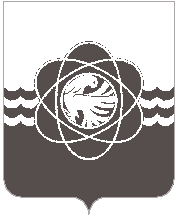 Р А С П О Р Я Ж Е Н И Еот 24.07.2020 № 68В соответствии с п. 1 постановления Правительства Российской Федерации от 03.04.2020 № 438 «Об особенностях осуществления в 2020 году государственного контроля (надзора), муниципального контроля и о внесении изменения в пункт 7 Правил подготовки органами государственного контроля (надзора) и органами муниципального контроля ежегодных планов проведения плановых проверок юридических лиц и индивидуальных предпринимателей», абзацем 11 пп. а) п. 7, п. 8 Правил подготовки органами государственного контроля (надзора) и органами муниципального контроля ежегодных планов проведения плановых проверок юридических лиц и индивидуальных предпринимателей, утверждённых постановлением Правительства РФ от 30.06.2010 № 489 Исключить из плана проведения плановых проверок юридических лиц и индивидуальных предпринимателей на 2020 год следующие проверки:муниципального бюджетного дошкольного образовательного учреждения «Детский сад Алёнка» муниципального образования «город Десногорск» Смоленской области;муниципального бюджетного учреждения «Десногорская центральная библиотека» муниципального образования «город Десногорск» Смоленской области.Комитету имущественных и земельных отношений Администрации муниципального образования «город Десногорск» Смоленской области (С.А. Гайдайчук): Внести изменения в план проведения плановых проверок юридических лиц и индивидуальных предпринимателей на 2020 год. Направить настоящее распоряжение в течение трёх рабочих дней в прокуратуру города Десногорска Смоленской области.3. Отделу информационных технологий и связи с общественностью (Н.В. Барханоева) разместить настоящее распоряжение на официальном сайте Администрации муниципального образования «город Десногорск» Смоленской области в сети интернет.4. Контроль исполнения настоящего распоряжения возложить на председателя Комитета имущественных и земельных отношений Администрации муниципального образования «город Десногорск» Смоленской области С.А. Гайдайчука.Глава муниципального образования«город Десногорск» Смоленской области                                                А.Н. ШубинОб исключении из плана проведения плановых проверок юридических лиц и индивидуальных предпринимателей на 2020 год